How to use this file as an electronic document: Ignore information banner along top of page (in purple). Open file and download to your PC. File>Save As>PDF. Message will appear to remind you that a blank copy of the file will be saved. Click on “Save a blank copy”. Open the file from the location that you saved it. On the upper toolbar, click on “Sign”. Click or use the tab key in the answer fields and complete the questionnaire. When finished, click on “Done Signing” in the right navigation pane under "I Need to Sign". Message will appear to alert you that any text you have entered will now be merged into the PDF. Click 
“Confirm”. A new copy of the form will be saved to your PC. The word signed will be added to your file name.  A 
message will appear that asks “Do you want to send this signed document?” Click on “Not Now”. Send the file as an email attachment to iceppes@vcu.edu. VIRGINIA COMMONWEALTH UNIVERSITY 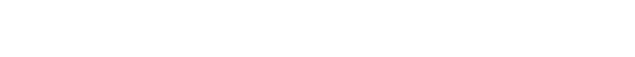 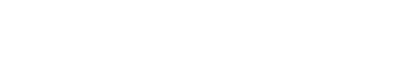 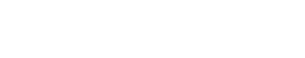 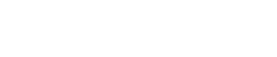 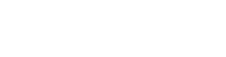 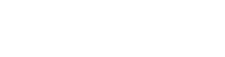 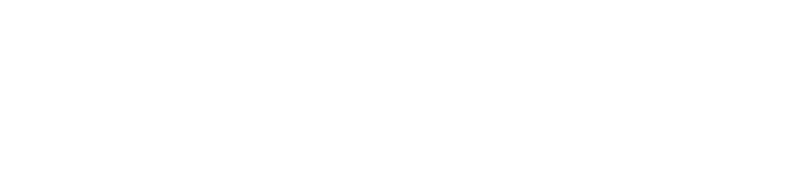 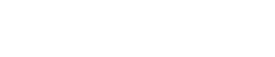 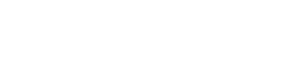 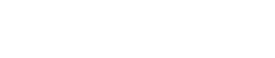 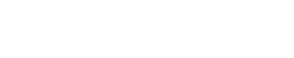 UNIVERSITY CONTROLLER'S OFFICE 
	OFFICE OF COST ANALYSIS SERVICE CENTER QUESTIONNAIRE The information requested in this questionnaire has been designed to enable us to determine if the activity 
should be considered a Specialized Service Facility as defined in the Office of Management and Budget 
Circular No. A-21. Please complete all questions.  Where a question is not applicable to your operation, please indicate by "N/A".  If you require clarification of the meaning of a particular question, please contact Iris Eppes at 828-5757, e-mail address iceppes@vcu.edu. Use fiscal year ended June 30, 2015 data when responding to financial questions. PLEASE RETURN THIS QUESTIONNAIRE BY AUGUST 28, 2015. 1.  Service Center Name: ______________________________________________________________ Location:Building Name___________________________________________________________________________________________________________________________2.  Service Center Director: ___________________________3.  Name (Contact Person): ___________________________Room Number__________________________________________________________________________________________Phone No. ______________________Phone No. ______________________ 4.  Provide a brief description of services provided by the Service Center: _______________________________________________________________________________ _______________________________________________________________________________ _______________________________________________________________________________ 5.  List all Banner indexes established to record transactions (revenues & expenses) and their budgets. Index Number	Operating Budget___________________________	________________________________________________________	________________________________________________________	_____________________________Page 1 of 4 6.  Are revenue amounts booked as a contra-entry to an expense index (expense credit)? 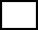 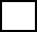 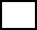 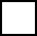 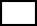 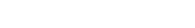 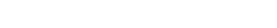 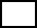 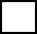 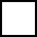 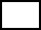 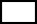 a. _____  Yes (Please indicate index number(s))	b. _____  No7.  Are there any written policies or procedures for this Service Center? a. _____  Yes (Please attach a copy)	b. _____  No8.  Does the Service Center presently charge users for services provided? a. _____  Yes (Continue with #9)	b. _____  No (STOP)9.  Are any services provided to (or products sold to) users/customers outside of the University? a. _____  Yes (Please explain; include types of users and services/products)      b. _____  No 10. What is the approximate amount of billings charged directly to Federal grants and contracts 
	annually?  $___________________  (if none or minimal, so indicate) 11.  What is the billing unit(s) used to charge for the services (e.g., labor hours, machine time, 
	animal days, number and types of tests performed, etc.)? ___________________________ 	(Please attach a copy of current rates.) 12.  Attach your calculations for developing your current billing rates. 13.  What is the basis for the billing rate(s)? a. _____  Historical costs	b. _____  Projected costsc. _____  Combination of historical and projected costs	d. _____  Other (Please explain)14.  What costs are included in the billing rate(s)?  (Check all applicable.) a. _____  Personal Service Expenditures (faculty & classified salaries, wages, fringe benefits, etc.) b. _____  Contractual Services (employee development, health care services, repair & maintenance, 
	support services, technical services, transportation services, etc.) c. _____  Supplies and Materials (energy supplies, medical & laboratory supplies, repair & maintenance supplies, specific use supplies, merchandise purchased for resale, etc.) d. _____  Transfer Payments (contributions & awards, education and training assistance, etc.) e. _____  Continuous Charges (insurance fixed assets, lease-purchase agreements, rent, 
	insurance-operations, installment purchases, etc.) f. _____  Agency Services (energy, natural gas, fuel oil, etc.) g. _____  University Services (postal services, telecommunications, etc.) h. _____  Other Operating Expenditures (late payments & other charges) i. _____  Capital Outlay Expenditures j. _____  Property & Improvements (land acquisition, animals, site development, etc.) k. _____  Equipment (computer, education and cultural, electronic & photographic, medical & laboratory, 
	motorized, office, stationary, etc.) l. _____  Plant and Improvements (construction of plant & improvements, architectural & engineering fees) 
m._____  Expendable Equipment (expenses for computer, educational, etc. equipment that are less 
	than $2,000) n. _____  Other (Please explain) Page 2 of 4 15.  Do the billing rates include any charges or fees in addition to costs? 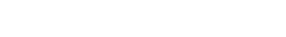 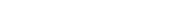 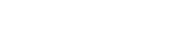 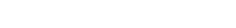 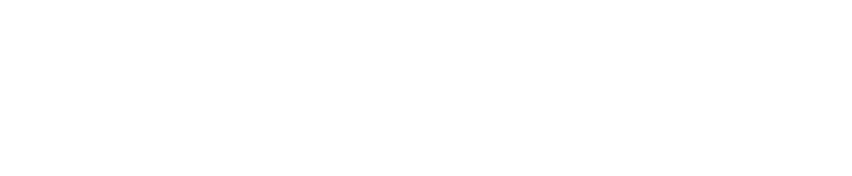 a. _____  Yes (Please explain)	b. _____  No16.  Do the billing rates include any unallowable costs under federal regulations? a. _____  Yes (Please explain)	b. _____  No17.  Are all users charged the same rate for services provided? a. _____  Yes b. _____  No (Please indicate what users are charged at different rates than the standard rate, 
	and why they are treated differently.) 18.  How frequently are revenues and expenses compared to determine if the Service Center is 
	operating at a profit or loss? a. _____  Monthly	b. _____  Quarterlyc. _____  Annually	d. _____  Other (indicate when) _____________19.  During the past fiscal year, did the Service Center have a profit or loss? a. _____  Profit	$__________________	b. _____  Loss	$__________________20.  Are adjustments to past or future charges made when the Service Center is found to have operatedat a profit or loss for a fiscal year?a. _____  Yes	b. _____  No21.  If the answer to #20 is "Yes", how are the adjustments made?a. _____  Retroactive adjustments to the billings to users	b. _____  Adjustments to future billing ratesc. _____  Combination of a. and b. (Please explain)	d. _____  Other (Please explain)22.  When were the billing rates last updated?  _______________________ 23.  Is the person in charge of the Service Center also a user of the Center's services? a. _____  Yes	b. _____  No24.  Describe the organizational structure of the Service Center and attach a copy of its organization chart: _______________________________________________________________________________ _______________________________________________________________________________ _______________________________________________________________________________ Page 3 of 4 25.  Provide any other information you believe will be helpful to us in the study: 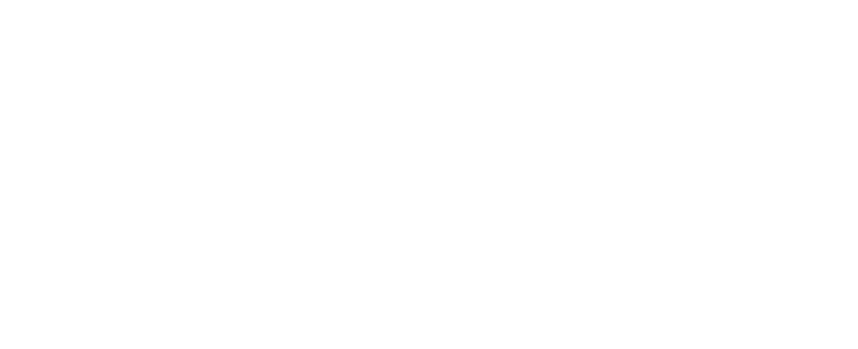 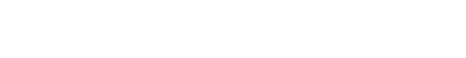 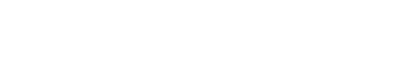 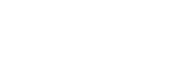 _______________________________________________________________________________ _______________________________________________________________________________ _______________________________________________________________________________ _______________________________________________________________________________ _______________________________________________________________________________ _______________________________________________________________________________ 26.  Affirm:  The University's Service Center Policy, to the best of my knowledge, was followed in the 
	management of the Center for the fiscal year ended June 30, 2015. __________________ Date ________________________________________ 
	Printed Name ________________________________________ 
	Phone # or e-mail Please email completed questionnaire to iceppes@vcu.edu. Page 4 of 4 